Sveučilište u Zadru
Centar za studentski standard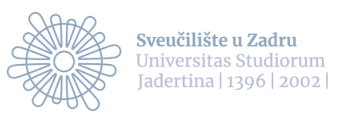 Studentski servis Zadar Dr. Franje Tuđmana 24 d, 23000 Zadare-mail: dbasic22@unizd.hr Fax: 023 231-566 Tel:  023 203-046Tel:  023 203-045;  023 203-049O G L A S    Z A    P O S A ONaziv poslodavca:Šifra:Potreban broj studenata/ica:Vrsta posla :Mjesto rada:Putni trošak :Da/NePeriod rada :Radno vrijeme:Cijena neto sata:(uz povećanje od 50% za prekovremeni rad, noćni rad, rad nedjeljom i rad blagdanom) (uz povećanje od 50% za prekovremeni rad, noćni rad, rad nedjeljom i rad blagdanom) Kontakt za prijavu:Dodatne napomene:Datum: